Chapter 7 from Phillel’s E-book Landing Light
7.  SPACE  BEAMS

Due to the rapidly changing conditions of our world, the Hierarchy is offering us every possible assistance for our second coming into Christ consciousness. One special aid is through energy projections called space beams. A space beam, simply defined, is an electromagnetic force field projected from an etheric or a physical spacecraft.

As we prepare for more Landing Light demonstrations in the coming years, it behooves us to be aware of space-beam assistance, to tap into it, and to learn how to discern the contacts.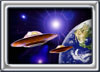 Monitoring & Transmitting

The space visitors have a dual purpose or a two-way operation in projecting space beams to man of Earth: monitoring and transmitting.

In the monitoring function, the space brothers receive and computerize our thoughts by taking thought-temperature readings from the auric fields of individuals and groups. By analyzing data from their recordings, they determine our spiritual progress plus our receptivity to new input, and they formulate further plans of action.

Although scout craft oftentimes gather and relay data, monitoring also is performed by mother ships that coordinate activities for large areas. Through a vast network of spaceships, the entire planet is covered; so, space-beam assistance is available to all on Earth who desire it.

Furthermore, in 1970 a network of unmanned hierarchal spacecraft, housing automatic and mechanical equipment with monitoring space beams, was established to work with light workers and centers associated with the Mark-Age program. These etheric craft record the results of projections and activities, and relay data to other craft in the network. As a result, energies are exchanged amongst numerous light workers on Earth and in other planes.

In the transmitting function, the space brothers beam energies to us to aid our individual healing, protection and spiritual development. They also project through us, as channels, to help uplift and heal others. In addition, some etheric craft, both manned and unmanned, are equipped with computerlike devices that project hieronic (higher plane electromagnetic) beams to transmute the auric vibration of individuals, groups and geographic areas.

The extraterrestrials operate electromagnetic space beams by mind control and project them through the auric field of the recipient. Control is effected through the brain cells, though corresponding reactions may be felt in various parts of the body. Since the apparatus corresponds to the force field of the etheric or light body, the beam can change radically the auric field or astral body, which in turn can change the physical body. Thus, space beams amplify and support the work done by the light body.

Via space beams the visitors also: transmit thoughts and communications, by triggering electrical impulses within the brain of the channel; effect various controls over a person or an object, such as levitation; and project energies, which are amplified through human channels, to the lower kingdoms to avert natural catastrophes, such as earthquakes.

We may not always be aware of receiving space-beam transmissions at the time they are sent. For example, in meditation we may receive a beaming of coded material that, when later activated, will release new inspirations within us about our spiritual nature and mission.

This capsulated information first is planted in or recorded by our subconscious. Later on, perhaps while we are going about some daily routine or project, a certain word or phrase or imagery will trigger the release of the data and the energies into our conscious mind. Or these keys and codes may be revealed to us in a subsequent meditation or dream. Many times these triggerings will happen when we least expect them.

Whether or not we are aware of the contacts, we should continue to refine our receptivity to space-beam conditioning. For the space brothers and sisters, who are in communication with our high Self and our inner plane teachers, play a complementary role to maximize our spiritual growth and demonstration. Their beams always are supplementary forces designed to step up our vibratory frequency. They never are meant as a crutch to replace our inner searching for Self-guidance and Self-mastery.Cooperative Venture

In a channeling on April 7, 1972, Sananda offered Nada-Yolanda and El Morya/Mark further insight into the cooperative venture of interdimensional space broadcasts:

“Your reports to us via mental communication all have been recorded and have been computed for the benefit of future decisions by the Hierarchal Board. . . .

“Your reports to us come via the auric field. In some cases, such as this channel’s and partner’s mental imaging, we receive and record the information, disturbances, confidences and recommendations via a space beam attached to the brain area, which sends forth energy or thought patterns, as you know them in your own electronic system upon Earth. Ours, of course, are much more subtle and expert. It is this information that is computerized aboard physical spacecraft connected with the etheric operation of controlling the entire evolutionary progress of mankind upon the Earth.

“When we have analyzed and have computerized the certain channelings or sendings-forth of these brain wavelengths — or thought patterns, as you might call them — we are able to estimate what is necessary to permit the light workers to go ahead a further step or two. In this instance, they move forward as the avant-garde to the rest of mankind now incarnated upon the Earth. You thus perform a very necessary service in our estimating what can be controlled, what can be permitted, what can be instituted upon the Earth plane as far as new steps, new levels, new frequencies and new experiences are concerned.”React Positively to Energy Relays

Receiving a space beam is not a passive experience; it naturally evokes from us a response or a reaction to this two-way exchange. Since space beams help catalyze healings and positive changes in our lives, we should maintain a positive attitude about our transmutation into the light.

In a communication on July 24, 1962, John Mark channeled this caution about mankind reacting to energy relays from spacecraft:

“Our force field will disturb a mental balance in those not able to evolve into a more spiritual aspect. Now it is my duty to report to you that any who become so emotionally or mentally upset are not to be considered lost, or victims of our heartlessness, because it is within the divine law of attraction and repulsion that when a strong force field of spiritual energies is concentrated in an atmosphere where there is unwillingness to be uplifted, to eliminate error and to recondition ourselves to greater opportunities, this reaction is in order.

“But you must pray and you must see the light in each and every one who is caught in your attention, because you aid also in keeping a semblance of balance. Particularly is this essential to Earth plane teachers and masters; because, being on the same plane or dimension with those striking out or being imbalanced by their own choice, you bring about an easier return into harmony of all bodies and aspects.”How to Discern Contacts

The electromagnetic force field of a space beam can be felt physically. Different individuals may experience different physical sensations; specific reactions depend on the individual’s vibrational rate and the various spiritual centers being opened and developed. One who experiences a particular sensation during one contact may have another reaction, or no reaction, during another contact.

Although some persons do not feel physical reactions, that does not mean they do not receive space-beam conditioning. It is possible, too, for another person sitting near the contactee to pick up some of the same sensations.

A note of caution: at times one may not feel too well for a few days after the conditioning. Symptoms such as dizziness, nausea, digestive upset, emotional oversensitivity or lack of mental concentration may arise. One may feel slightly out of sync with the third dimensional vibration.

Usually this is due to one’s lower bodies adjusting to a new alignment and absorbing a higher vibratory frequency. Sometimes it is due to the nature of the experiment, wherein the visitors are learning to adjust their projections to the contactee’s specific needs or capacities. But any symptoms — emotional, mental or physical — will be temporary, and the space brothers always will assist one’s realignment. As one is further conditioned and aligned with higher vibrations over a series of contacts, these symptoms may not reappear, or at least may not be as severe.

Here are some ways we can discern space-beam contacts:

PRESSURE OR CLAMP. A pressure at the top of the head, or crown chakra, is a common contact sensation because space beams are focused on or attached to the brain area. Physically, the pressure is recognizable as a distinct beam upon the head. One may feel as if one is wearing a tight-fitting helmet or a heavy skull cap; and the pressure may extend to include the entire top of the skull, or the area bordered by the hairline.

One also may feel a clamp or a band of pressure across the forehead or at the temples.

ENERGY ROD DOWN SPINE. One may have the sensation of a rod or a shaft of energy extending from the top of the head down through the spine. This may be switched on suddenly and experienced as an onrush of light or energy. Or this force field gradually may extend down the spine as one is able to assimilate the energies during the course of the contact. Often the individual feels as if he or she is encased in a strong magnetic force field.

HEAT OR CHILL. Notwithstanding the temperature of the environment, which may be just the opposite, one may experience heat or cold all over the body or only in certain areas. This effect also can occur on just one side of the body. For instance, the whole left side of the body, running along a central meridian from top to bottom, may feel normal in temperature, but the right side may experience chill. Effects of heat and chill can turn on or off abruptly as though by a switch, leaving no aftereffect or sensation.

In some cases, even though the contactee may not experience any sensation of temperature change, someone who might touch him during the contact would detect a definite temperature change on the skin surface, anywhere from warm to ice cold.

CHAKRA ACTIVATION. One may feel a revving-up sensation in various spiritual centers or chakras (crown, third eye, throat, heart, solar plexus, regenerative, sacral). Chakra stimulations can transmute the physical body, produce greater alignment of the four lower bodies, and trigger revelations in consciousness as related to particular energy centers.

For example, let us say our heart chakra, which is the love center, is activated or energized in meditation. Our consciousness expands. We feel greater love for God and for one another. Perhaps we receive new insights about personal love relationships. Or we realize how, through divine love, we can overcome blockages or challenges we face in our soul growth. After the contact we feel transformed, infused with light.

Other reactions may accompany chakra activations. For instance, when the heart chakra is opened, one may be overcome momentarily with emotion and weep. When the throat chakra (power center)is stimulated, one may experience a tickling in the throat or an urge to cough. At times, one may be guided to speak the word or to sing Om.

OTHER SENSATIONS. Often contactees feel tingling electrical charges (even powerful jolts) or numbing sensations in various parts of the body, such as face or hands or feet. Other reactions include dizziness, nausea, increased heartbeat and respiration, nervousness, even extreme excitement that would produce goose bumps or a sweaty condition.Concomitant Psychic Experiences

Because they contact us under hierarchal supervision and with our high Self permission, etheric and physical space beings coordinate their projections with all levels or bodies of our vibrational frequency: etheric, astral, mental, emotional, physical. Hence, psychic experiences often accompany the physical sensations of contact.

For example, we may have clairvoyant visions of the space beings or psychically see them materialize. In our astral body or our light body, we may be drawn into their spaceship to commune with them, and either receive spiritual instruction or healing or simply enjoy the love exchange.

Other psychic experiences include receiving information or impressions telepathically or clairaudiently. Or, as discussed above, we may sense that coded information is being implanted in our subconscious, which we will retrieve or will recall later. Space-beam contacts also can trigger memory recall of past events in our soul record for review and reevaluation.

Contacts occur perhaps more often when we are in meditation because we are in an especially receptive or sensitive state of awareness. But they also can come at any time. For example, many have contacts in dreams, which sometimes involve actual astral or etheric encounters, including pickup.

Nevertheless, our space contacts may or may not incorporate all these experiences. Each individual is different, and each contact is unique.Guidelines for Discernment

Whenever you receive space-beam contact, become alert and receptive to following through on your spiritual guidance at the moment. That guidance may be nothing other than to realize you are being contacted and should maintain a quiet aura of cooperation and love.

Our space brothers certainly do not expect us to be slaves. They want us to be equal participants in the exchange. So, if at any time you should feel the space beam is too strong to handle, do not hesitate to ask them to decrease the power; or shut down the contact yourself. The space guides and teachers will understand and will not be offended.

To keep ourselves on the right track spiritually, at all times we must exercise discernment in opening ourselves to space contact. Here are three major points to consider:

(1) Space visitors determine contact. We cannot tell the visitors when or how to contact us; that is their function to determine. They will establish contact in the most suitable time and manner to benefit spiritually both ourselves and others. Remember, from mortal consciousness we cannot comprehend the many plans and procedures they have to consider before they can solidify interdimensional contact.

What we can do, however, is maintain a healthy desire for contact. At the same time, we should remain receptive to the good works that Spirit, through Its agents of the Federation, wishes to accomplish through us. Our clarion call is: Spirit, Your will, not mine, be done. This attitude builds around us an aura of purity and protection, so that we are instruments only for good, or God.

(2) Question and verify all contacts. Space teachers welcome this disciplined yet loving attitude on the part of their students and coworkers, and they are ever ready to respond in the manner most appropriate to the exchange. Have faith that verification will come in the time and the way that best will serve your spiritual unfoldment.

(3) Follow I Am Self guidance. We cannot be aware always of specific works being done through us, for many space contacts are accomplished behind the scenes or in unconscious ways. When it is proper for us to be aware of space-beam experiences, we will be signaled. As long as we follow our Christ intunement, we will be guided appropriately in our cooperation with the spiritual space program. We each have our own function to perform.

Most important is that we strive to perform all our works in Christ consciousness. According to our faith, our desire for contact, and our selfless love for and service to Spirit and our fellowman, we will be assisted.

Our opportunities for space contact grow by the minute; our brothers and sisters of the Federation merely await the dawning of our desire to cooperate. They stand ready now to contact us, to teach us, to work through us to help raise man of Earth into the New Age. Let us be vigilant for contact, refine our spiritual discernment, and let Spirit guide the rest.